NOTICE TO PATIENTSPATIENT SURVEY FEEDBACK RECEIVED FOR 2014/2015THIS IS WHAT OUR PATIENTS TOLD US:You liked the phone access 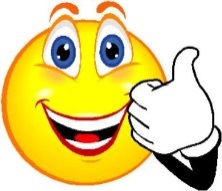 You liked being able to speak to your GP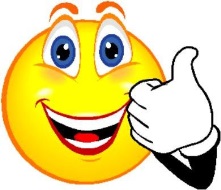 Getting your results over the phone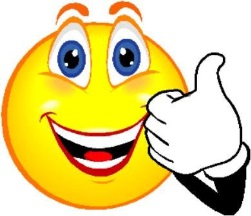 You had no problems getting into the building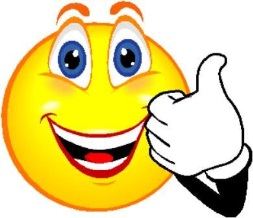 You found the premises clean6. You told us that reception staff maintained confidentiality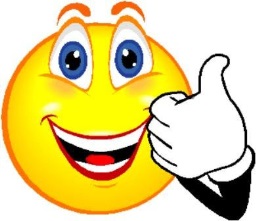 7. You found our reception staff helpful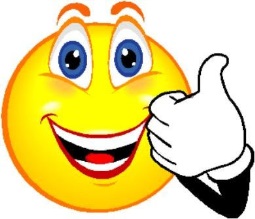 8. You told us that you found getting to see your doctor was fairly quickly9. You told us that you were able to see the doctor the same day or within two days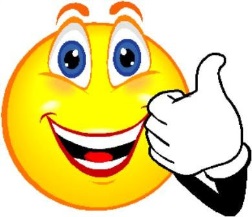 10. If you were not seen urgently – why? – Time offered did not suit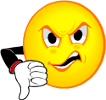 11. You liked that you were able to book in advance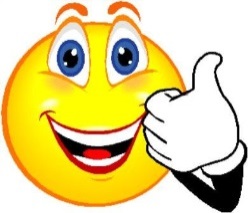 12. You were satisfied with the care you were receiving at the surgery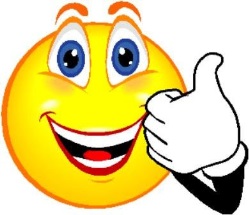 